申込日　２０２０年　　月　　日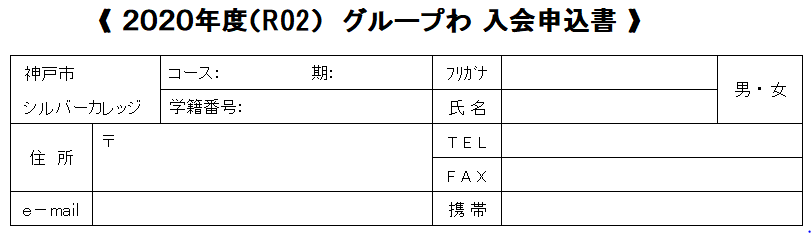 　※納入金：令和２年度分グループわ 会費1,500円です。１．あなたは、お住まいの区の区会に所属することになります。区会独自のボランティアや親睦会の紹介が区会役員から配信されます。積極的に参加して、ボランティアや交流を楽しんでください。区独自のボランティア活動（福祉施設訪問・学習支援・清掃活動など）に参加できる活動先を記入してください。(複数記入可)　　　　　　　　　　　　　　　　　活動先（　　　　　　					　　　　　　　　　　　　　　　）　② 下記の様な親睦のための活動も行っています。参加したいものにレ印を入れて下さい。□ 親睦旅行・ハイキング・スポーツなど　□ いろいろな趣味の会など　□親睦会(歓迎会や新年会など)　２．グループわ には多くのグループ(クラブ)があります。参加希望の人はそのグループ(クラブ)名をご記入ください。（グループわ の概要P５～６を参照ください。）また、新規に作りたいグループ(クラブ)があれば、そのグループ(クラブ)名をご記入ください。３．個人で参加できる本部活動のボランティアがあります。活動したい希望の項目があれば、レ印を入れてください。□ 水の科学博物館警備スタッフ　　□ 須磨一ノ谷プラザ運営スタッフ　□ 学習支援活動□ 花実の森プロジェクトスタッフ　□ パソコン教室講師　　　　□ こども電話相談（いじめ・虐待）□ フレイルサポーター活動　　　　□ プログラミング支援４．行政やグループ個人からの様々なボランティアの依頼や紹介が来ます。個人でも参加できます。上記の活動以外に、個人的にボランティア活動ができる内容があれば、ご記入ください。５．グループわ の活動についてご意見・ご要望等があれば裏面にご記入ください。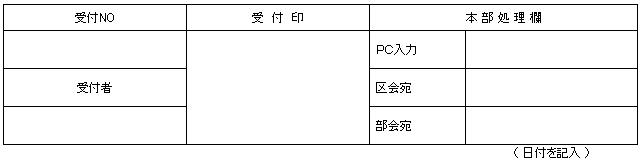 裏面もご覧ください。（２０２０.１.７改訂）グループわ の入会申し込みのために   詳しくはグループわ の概要をご覧ください。🔶カレッジでの活動から“わ” への流れ・地域交流での活動　　　　　　　 “わ”の 区会での活動へわに入ると、まず居住区の区会に登録されます。各区で、独自のボランティアと親睦の活動に参加できます。区会から情報がメールやお便りが来ます。あなたの区会独自のボランティアや交流を楽しんで下さい。区会：　東灘区会　灘区会　中央区会　兵庫区会　北区会　長田区会　須磨区会　垂水区会　西区会・カレッジのクラブ　　　　　“わ ”の関連グループへ例　野鳥と自然観察会　ケナフの会　混声合唱団コーロKSC　KSC男声合唱団　民謡クラブ　こども文化銭太鼓　フォークダンス　マジック　ハワイアン　木工グループ　ほか多数あります。　   （部会：福祉部会　国際部会　環境部会　文化部会　いきがい部会）・３年のグループ学習やその他仲間と　　　　　“わ”での新規グループへ例　台湾交流の会　　愛Deer∞　　なかみち・こみち　　フードドライブ　ひゅうまんの心　太極拳ゆったり体操　ボランティアガイド　おうちカフェみゅーず　等、いろいろあります。（部会：福祉部会　国際部会　環境部会　文化部会　いきがい部会）🔶本部活動　個人で参加できるボランティア・水の科学博物館運営スタッフ・須磨一ノ谷プラザ運営スタッフ・学習支援・花実の森プロジェクトスタッフ・フレイルサポーター活動・こども電話相談（いじめ・虐待）・パソコン教室講師･プログラミング支援🔶行政や各種団体や個人や区のボランティアセンターからの募集案内グループ“わ”には、いろいろなボランティアの要請がありますので、随時HPや掲示で、ご紹介しています。個人でもグループでも興味のあるものに参加できます。🔶あなたのやりたいことや特技を登録しませんか？令和2年から、会員の特技ややりたいことの登録をお願いすることになりました。皆さんの力を貸してください。参加したいグループ(クラブ)名ご意見などあれば記入ください新規に作りたいグループ（クラブ）名ご意見などあれば記入ください